EMBASSY OF THE REPUBLIC OF BURUNDI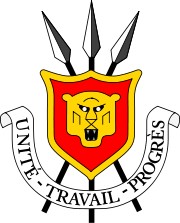 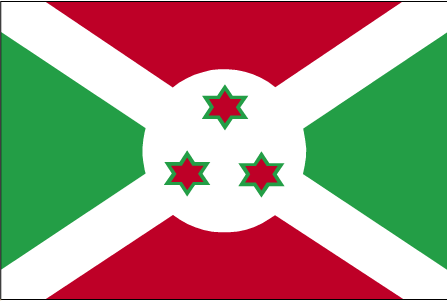           IN ANKARA – TÜRKİYE          VISA APPLICATION FORM                                                                                 Name : ...............................................................................................................................Place and Date of Birth : ....................................................................................................Marital Status  : .................................................................................................... .............Nationality at Birth........................................Current Nationality......................................... Occupation : .......................................................................................................................Current Address : ...........................................................................................................................................................................................................................................................Father’s Name : ...........................................Mother’s Name..............................................Type of Travel Document / No : .........................................................................................Issued by : ...................................................Valid until : ....................................................Address in Burundi : ..........................................................................................................Reason for traveling to Burundi : .......................................................................................Length of stay in Burundi : ..........................Date of entry in Burundi : ..............................Number of entries considered by the applicant : ...............................................................Reference in Burundi (name & phone number) : ............................................................... .............................................................................................................................................Signature of applicant : .......................................................................................................Applicant's email address : .................................................................................................Applicant's contact phone number : ....................................................................................Reserved to the authority granting the visaVisa Fees : .....................................................Visa Number ..............................................   Issued by : ..........................................................................................................................Date : ...........................................................Signature........................................................